styret@nkktv.no
te-ve.region@nkk.noProtokoll 02 – 11.01.2023Norsk Kennel KlubbOrg.nr.: 917567980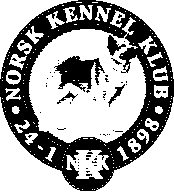      Region Telemark & Vestfold      Kontonr. 15061217646 
              VIPPS 552326Saknr.SakTil behandlingVedtak1Dato, Sted16.02.2023 
Til stede: 
Anne Marit, Mona, Heidi, Maren, Siri, Rita, Anita
Forfall: Malin 
Ikke møtt: Geir Tore (vara)  2Protokoll nr.1 11.01.2022Gjennomgå 01/23
Godkjent
 3ØkonomiPå konto 461.355,-5Aktiviteter i regionens regiOppfølging av aktivitetsplan   2023Påfyll kurs for godkjente instruktører i rase og hundeklubber i regionen TeVe. Se punkt 16.

Organisasjonskurs. Øystein Eikesett er kontaktet. Venter på tilbakemeld. ang. dato. Se punkt 16. 

Hundens dag (Heidi snakker med NKK ang. dato).
Venter på svar fra kulturetaten.

Kynologi kurs, Heidi har kontaktet Maja.
Venter på svar.

Oppdrettskolen, kurs er etterlyst.
AM kontakter NKK om tildeling til regionen, (del 1 genetikk og avl) 6NKKGallamiddag 22.04Leder og nestleder deltar om ønsket. Melder fra om det ikke passer. 
9NKK BØ 18-19.03 -23Teknisk
arrangørTeknisk samarbeid med TFK og GHK (Tove &Rita)
Møte for kontrakt 22.02 kl.19.00 i GHK klubbhus. Bestille pizza. Rita.
TFK stiller sterkt i år, og % fordeling må gjenspeile antall økter og personell som deltar.

Kontrakt med NKK (Dag) må på plass. AM har kontakten med NKK. Forskudd på 100.000,- blir overført regionen.
Noen små endringer. Regionen får bobil inntekter, 30,- pr. påmeldt. og 60 % av vanlig parkering og inngang. Park. avg. dagpark. 80,-. Bobil 300,- pr. døgn. Bobil dag 150,- Inngang 80,- barn 30,- Familie (2+2) 160,- 1 fri inngang pr. påmeldte hund
Regionen har ansvar for parkering, bobil, inngang, skrivere, riggere, WC fasiliteter, ordinans, vakter og mat til teknisk. Oppgaver fordeles mellom regionene, TFK og GHK.
Trenger ca. 25 skrivere, nesten i mål. Rett antall ringer vet vi etter 20.02. Hytten har begrenset med sengeplasser, må melde inn til AM ang. overnatting, som holder oversikten.
TFK (Telem. Fugleh. Klubb) har skaffet en del skrivere, riggere og folk til parkering. De kjøper inn lapskaus til teknisk (skrivere spiser med dommere).
Blomster, brød, kaker er bestilt.
 
2 terminaler er kjøpt inn. 

Nytt, en person m/ gul vest pekes ut for dyrevelferd Heidi eller Mona.

Frist påmelding 6/2, utsatt frist 20/2.12Web.siden
FacebookOppdateringMøtereferat legges ut på hjemmesiden vår i NKK når de er godkjente. 

Heidi legger ut info ang. innsamling til Ukraina.13ÅrsmøteEndre dato, gjennomgang av dokumenterÅrsmøtedato endret til Mand. 27/4 Kl.19.00, klubbhytta til Larvik HK.
Gjennomgang av årsmøte innkalling og årsberetning. Sende ut årsmøte invitasjon innen 02.03. AS
Siri bestiller gryterett.
Kontakte valgkomiteen v/Paal, erstatter for Maren som trekker sitt verv.16Kurs i regionens regiKurskveld med Maren Teien



OrganisasjsonskursFor godkjente instruktører i H.klubber tilh. region TeVe.
Tema, problemhund. Dato 21.03 kl.18.00, 
Maren sjekker aktuelt lokale (Torp hotel) og setter opp program.
Sende ut innbydelse til klubber i regionen når dato, sted er bekreftet, AS.

Planlagt etter BØ utstillingen. Øystein Eikesett er kontaktet. Venter på tilbakemeld. ang. dato. 
HK vil ha mulighet for å sende 2 personer gratis på kurset som går over 2 dager.18EventueltKlær til styret i regionenØnske om like klær (t-skjorte, flees jakke) til styret i regionen, for å synes på arrangementer. Heidi sjekker ut og sender bilder på mail til styret.19Neste styremøteDato, Sted
Teams, Mandag 6. mars kl. 20.00